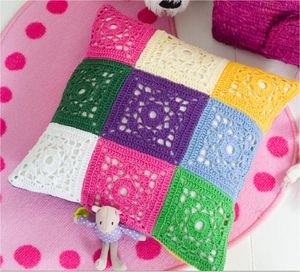 SWAP COUSSINQuestionnaire à nous renvoyer uniquement sur l’adresse suivante grannymania@yahoo.fr et en pièce jointe (merci de ne pas faire un copié-collé dans votre mail)Nom:
Prénom:
Pseudo sur le blog:Adresse de votre blog:
Adresse mail :Adresse postale:Vous préférez les….?Carrés
Hexagones
Fleurs
Vagues
les lignes simples

Si vous préférez les carrés, quel est votre motif préféré ?Old america squareSunburstSunny spread
Autre , lequel?Vos couleurs préférées ?
Les couleurs que vous n’aimez pas du tout du tout ?Un petit mot sur vous pour faire découvrir votre univers à votre swappeuse….